№ п/пНаименование товараНаименование показателя, технического, функционального параметра, ед. изм. ПоказателяНаименование показателя, технического, функционального параметра, ед. изм. Показателя1ШагоходПримерный эскиз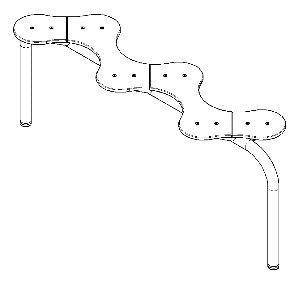 Внешние размеры Внешние размеры 1ШагоходПримерный эскизДлина, мм (±70 мм)18571ШагоходПримерный эскизШирина, мм (±70 мм)4621ШагоходПримерный эскизВысота, мм (±70 мм)1501ШагоходПримерный эскизКомплектацияКомплектация1ШагоходПримерный эскизСтупень, шт.21ШагоходПримерный эскизСтупень средняя, шт.21ШагоходПримерный эскизОпора, шт.11ШагоходПримерный эскизОписание конструкцииОписание конструкции1ШагоходПримерный эскизШагоход должен представлять собой устойчивую конструкцию, обеспечивающую безопасные условия для развивающих занятий на открытом воздухе.Конструкция должна обладать высокой ударопрочностью и виброустойчивостью. Во избежание травм и застревания одежды и частей тела, изделие должно быть разработано и изготовлено в соответствии с требованиями ГОСТ Р 52169-2012. Изделие должно крепиться анкерными болтами к бетонному основанию или раме, либо должно иметь крепление в виде забетонированных закладных труб. Изделие должно быть антивандальным.Минимальный радиус закругления выступающих элементов изделия, доступных пользователю - не менее 3 мм.Выступающие части болтовых соединений должны быть защищены пластиковыми заглушками либо иным способом, предусмотренным требованиями ГОСТ Р 52169-2012 и позволяющими обеспечить безопасность конструкции.Выступающие и доступные торцы труб при их наличии должны быть закрыты пластиковыми антивандальными заглушками.Все металлические части конструкции должны быть окрашены полимерной порошковой эмалью методом запекания в заводских условиях, что предотвращает металл от коррозии. Анкерные болты либо крепежные изделия должны быть оцинкованы. Каждое оборудование согласно ГОСТ Р 52169-2012 комплектуется табличкой информационной, на которой должна быть нанесена информация о производителе, месяце и годе изготовления, обозначение изделия.Шагоход должен представлять собой устойчивую конструкцию, обеспечивающую безопасные условия для развивающих занятий на открытом воздухе.Конструкция должна обладать высокой ударопрочностью и виброустойчивостью. Во избежание травм и застревания одежды и частей тела, изделие должно быть разработано и изготовлено в соответствии с требованиями ГОСТ Р 52169-2012. Изделие должно крепиться анкерными болтами к бетонному основанию или раме, либо должно иметь крепление в виде забетонированных закладных труб. Изделие должно быть антивандальным.Минимальный радиус закругления выступающих элементов изделия, доступных пользователю - не менее 3 мм.Выступающие части болтовых соединений должны быть защищены пластиковыми заглушками либо иным способом, предусмотренным требованиями ГОСТ Р 52169-2012 и позволяющими обеспечить безопасность конструкции.Выступающие и доступные торцы труб при их наличии должны быть закрыты пластиковыми антивандальными заглушками.Все металлические части конструкции должны быть окрашены полимерной порошковой эмалью методом запекания в заводских условиях, что предотвращает металл от коррозии. Анкерные болты либо крепежные изделия должны быть оцинкованы. Каждое оборудование согласно ГОСТ Р 52169-2012 комплектуется табличкой информационной, на которой должна быть нанесена информация о производителе, месяце и годе изготовления, обозначение изделия.1СтупеньСтупеньСтупень1Ступень должна быть выполнена из фанеры ФОФ толщиной не менее 18 мм, размерами не менее 274,5*250 мм. Ступень должна быть скруглена с верхней стороны радиусом не менее 125 мм, и с боковых сторон радиусом не менее 200 мм. В ступени выполнены отверстия диаметром не менее 12 мм в количествен 2 шт.Ступень должна быть выполнена из фанеры ФОФ толщиной не менее 18 мм, размерами не менее 274,5*250 мм. Ступень должна быть скруглена с верхней стороны радиусом не менее 125 мм, и с боковых сторон радиусом не менее 200 мм. В ступени выполнены отверстия диаметром не менее 12 мм в количествен 2 шт.Ступень средняяСтупень средняяСтупень средняяСтупень средняя должна быть выполнена из фанеры ФОФ толщиной не менее 18 мм, размерами не менее 674*423 мм. С боковых сторон выполнен волнообразный рельеф, радиусы рельефа – внутренний выступ радиусом не менее 200 мм, наружный выступ радиусом не менее 125 мм. Ступень должна плавно переходить в ступень среднюю, образуя общую волнообразную форму. В средней ступени выполнены отверстия диаметром не менее 12 мм в количестве 4 шт.Ступень средняя должна быть выполнена из фанеры ФОФ толщиной не менее 18 мм, размерами не менее 674*423 мм. С боковых сторон выполнен волнообразный рельеф, радиусы рельефа – внутренний выступ радиусом не менее 200 мм, наружный выступ радиусом не менее 125 мм. Ступень должна плавно переходить в ступень среднюю, образуя общую волнообразную форму. В средней ступени выполнены отверстия диаметром не менее 12 мм в количестве 4 шт.ОпораОпораОпораОпора представляет собой сварную конструкцию из стальной трубы диаметром не менее 57 мм и толщиной стенки не менее 3 мм и кронштейна в количестве 3 шт., выполненного из листового металла толщиной не менее 2,5 мм. Размеры опоры не менее 1857*354*732 мм. Труба должна быть согнута в «П-образную» форму с углами гиба 90 градусов, радиусами гиба не менее 150 мм, прямыми участками не менее 469 мм. Размеры трубы не менее 1857*703*57 мм. Кронштейн должен быть согнут в «П-образную» форму по длинной стороне с углами гиба 90 градусов. Размеры кронштейна после гиба не менее 400*100*57,5 мм.  На боковых полках кронштейна должны быть пазы для позиционирования кронштейна на трубе. На верхней полке кронштейна выполнены пазы размером не менее 25*10 мм в количестве 4 шт. Кронштейны должны располагаться на расстоянии параллельно друг относительно друга на расстоянии не менее 324 мм и под углом 45 градусов относительно оси трубы. Концы трубы закрыты заглушками пластиковыми.Опора представляет собой сварную конструкцию из стальной трубы диаметром не менее 57 мм и толщиной стенки не менее 3 мм и кронштейна в количестве 3 шт., выполненного из листового металла толщиной не менее 2,5 мм. Размеры опоры не менее 1857*354*732 мм. Труба должна быть согнута в «П-образную» форму с углами гиба 90 градусов, радиусами гиба не менее 150 мм, прямыми участками не менее 469 мм. Размеры трубы не менее 1857*703*57 мм. Кронштейн должен быть согнут в «П-образную» форму по длинной стороне с углами гиба 90 градусов. Размеры кронштейна после гиба не менее 400*100*57,5 мм.  На боковых полках кронштейна должны быть пазы для позиционирования кронштейна на трубе. На верхней полке кронштейна выполнены пазы размером не менее 25*10 мм в количестве 4 шт. Кронштейны должны располагаться на расстоянии параллельно друг относительно друга на расстоянии не менее 324 мм и под углом 45 градусов относительно оси трубы. Концы трубы закрыты заглушками пластиковыми.